Проектная декларация
Общество с ограниченной ответственностью «СТРОЙПРОДУКТ»по строительству  многоквартирного жилого дома с административным зданием и подземной автопарковкойИнформация о застройщике
Информация о проекте строительства
30 июля 2015 года.1. Фирменное наименование
МестонахождениеРежим работыОбщество с ограниченной ответственностью «СТРОЙПРОДУКТ»Адрес (место нахождение): 390512, Рязанская область, Рязанский район, с. Александрово, литера ААдрес ЗАО «Группа компаний «ЕДИНСТВО»:  390013, Рязанская область, г. Рязань, Вокзальная улица, дом 41, пом Н5.Пн-Пт – с 9.00 до 19.00, Сб – с 09.00 до 14.00, Вс – выходной.Тел.: (4912) 900-7002. Государственная регистрацияОбщество с ограниченной ответственностью  «СТРОЙПРОДУКТ»зарегистрировано 11 февраля 2014 года МРИФНС России №6  по Рязанской областиОГРН 1146215000238, ИНН 6215027589, КПП 6215010013. УчредителиФизические лица:
Князев Александр Николаевич – 100% голосов.4. Участие в проектах строительства за 3 предшествующих года)Нет5. Лицензируемая деятельностьЗастройщиком с Обществом с ограниченной ответственностью «Новостройка», имеющим Свидетельство о допуске к  определенному виду или видам работам, которые оказывают влияние на безопасность объектов капитального строительства № 0024.03-2012-6229034385-С-135, выданного СРО НП «Объединение Рязанских строителей» 03.05.2012 г. на основании Решения Правления СРО НП «Объединение Рязанских строителей», протокол №92 от 03.05.2012 года на неограниченный срок, заключен Договор на выполнение строительного контроля от 30 июля 2015 г.Застройщиком с Обществом с ограниченной ответственностью «Новостройка», имеющим Свидетельство о допуске к  определенному виду или видам работам, которые оказывают влияние на безопасность объектов капитального строительства № 0024.03-2012-6229034385-С-135, выданного СРО НП «Объединение Рязанских строителей» 03.05.2012 г. на основании Решения Правления СРО НП «Объединение Рязанских строителей», протокол №92 от 03.05.2012 года на неограниченный срок, заключен Договор подряда от 30 июля 2015 г.6. Финансовый результат текущего года, размер кредиторской  и дебиторской задолженности на день опубликования проектной декларацииФинансовый результат - 0 рублей;Размер кредиторской задолженности – 0 рублей (отсутствует);Размер дебиторской задолженности – 0 рублей (отсутствует).1. Цель проекта строительства, этапы, сроки его реализацииСтроительство многоквартирного жилого дома с административным зданием  и подземной автопарковкой.Строительный адрес: Рязанская область, город  Рязань, улица Фирсова, дом 26.Срок окончания проекта (передачи) – до 30 сентября 2018 года включительно.2. Результат государственной экспертизы проектной документацииПоложительное заключение негосударственной экспертизы № 77-1-4-0107-15, утвержденное  23 июня 2015  г. Обществом с ограниченной ответственностью «Межрегиональный институт экспертизы». (Свидетельство об аккредитации на право проведения негосударственной экспертизы проектной документации и (или) негосударственной экспертизы результатов инженерных изысканий №РОСС RU. 0001.610160 от 30.08.2013 г., №РОСС  RU. 0001.610206 от 04.12.2013г.)3. Разрешение на строительствоРазрешение на строительство №62-29-98-2015 от 29  июля 2015 г. выдано Администрацией г. Рязани.4. Права на земельный участок, реквизиты правоустанавливающих документов, собственник земельного участка, кадастровый номер, площадь земельного участка, предоставленного для  строительстваЗастройщик на праве аренды владеет: 
- Земельным участком с кадастровым № 62:29:0080079:1198, общей площадью – 6 442 кв.м., расположенным по адресу: Рязанская область, г. Рязань, ул. Фирсова (Советский район) на основании Договора аренды земельного участка с кадастровым номером 62:29:0080079:1198 от 24.06.2015 года.Собственники земельного участка:– гр. Дунай Татьяна Владимировна (1/3 доля в праве общей долевой собственности);- гр. Лутиков Андрей Анатольевич  (2/3 доли в праве общей долевой собственности).5. Элементы благоустройстваПроектом предусматриваются спортивные площадки, площадки для игр детей, отдыха взрослого населения и для различных хозяйственных целей. Вдоль тротуаров предусмотрена посадка кустарниковых насаждений. Также предусмотрено устройство газонов и цветников.Проектные решения обеспечивают возможность беспрепятственного доступа маломобильных групп населения в здание дома.6. Местоположение многоквартирного дома, его описание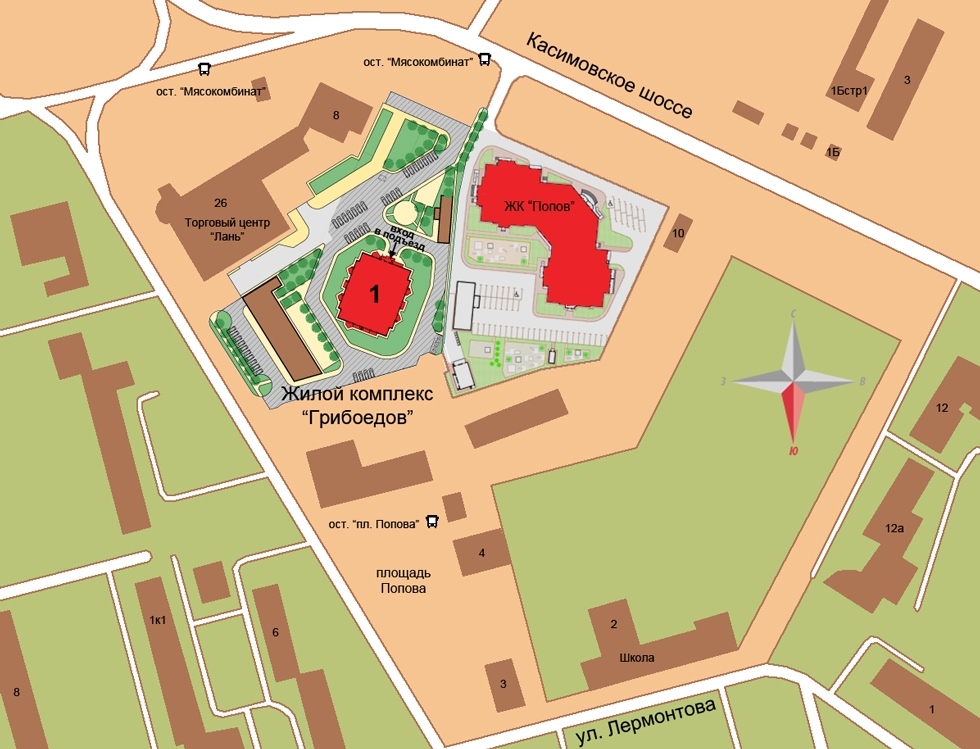 Участок строительства многоквартирного жилого дома с административным зданием и подземной автопарковкой (далее – «Здание дома») расположен в Советском районе г. Рязани. С северо-запада к участку строительства примыкает зона общественного здания «Лань», с востока – территория строящегося многоэтажного жилого дома, на юге участок граничит с существующим административным зданием, на юго-западе – с улицей Попова, на северо-востоке – с Касимовским шоссе.Въезд и выезд на территорию участка строительства осуществляется с ул. Попова и Касимовского шоссе.Проектом в жилом доме предусмотрено чередование витражного остекления лоджий (балконов). Данный прием обеспечивает красивый вид и дополнительную привлекательность фасаду. Входная группа здания дома расположена с дворовой части. Главный фасад административного здания выходит на улицу Попова, в котором проектом предусмотрено размещение подземной автопарковки и нежилого помещения. Входные группы административного здания и въезд в подземную автопарковку расположены со стороны улицы Попова.Здание дома односекционное, 25-ти этажное, с подвальным этажом. Помещение подвального этажа предназначено для прокладки коммуникаций, а в местах их отсутствия предусмотрено размещение нежилых помещений хозяйственного назначения.Все квартиры  запроектированы с непроходными комнатами, санузлами, лоджиями и балконами. Все квартиры имеют необходимый набор жилых и вспомогательных помещений.На все этажи предусмотрен  подъем при помощи трех лифтов.Проектом предусматривается облицовка фасада здания дома штукатуркой, с наружным утеплением и с последующей окраской цветами, согласно паспорта цветового решения.Каркас здания дома предусмотрен в монолитном железобетоне.Фундамент –плитный на свайном основании. Сваи – забивные,  висячие, составные.Фундаментная плита – монолитная, железобетонная. Под фундаментную плиту предусмотрена бетонная подготовка.Стены подвала – монолитные железобетонные.Колонны (пилоны) – монолитные железобетонные.Перегородки – межкомнатные из керамических блоков, межквартирные – из поризованного камня, перегородки санузлов – из полнотелого керамического кирпича.Кровля здания дома– плоская, не эксплуатируемая.Оконные проемы и лоджии (балконы) остекляются ПВХ-профилем.В здании дома проектом предусмотрена электрощитовая,  в которой устанавливается вводно-распределительное устройство. Для питания потребителей квартир на каждом этаже устанавливаются этажные щитки. Щитки монтируются в нишах стен поэтажных коридоров. В каждой квартире предусмотрены квартирные щитки, в которых установлены групповые автоматические выключатели.В здании  дома запроектирована двухзонная система хозяйственно-питьевого-противопожарного водопровода от существующей водопроводной сети города.Для учета расхода воды на нужды здания дома предусматривается счетчик холодной воды, рассчитанный на пропуск общего расхода воды. На ответвлениях в каждую квартиру монтируются счетчики холодной воды.Водоотведение хозяйственно-бытовых сточных вод от здания дома предусматривается в существующих канализационный коллектор, проходящий по Касимовскому шоссе.Отопление и горячее водоснабжение квартир осуществляется от индивидуальных двухконтурных газовых котлов, установленных на кухнях.  Для учета расхода газа в кухнях квартир предусмотрена установка счетчиков. Система отопления квартир принята лучевая от распределительных гребенок. Подающие и обратные трубопроводы прокладываются в стяжке пола, теплоизолируются и защищаются гофротрубой.Проектом предусмотрена система вентиляции с естественным побуждением, вентканал – металлический оцинкованный. В кухнях и санузлах двух последних этажей предусматривается установка индивидуальных накладных осевых вентиляторов малой мощности.Проектом предусматривается  обеспечение здания дома радиофикацией и телефонизацией. Административное здание с подземной автопарковкой.Административное здание – односекционное, двухэтажное, с подземным паркингом.Наружные стены– монолитные железобетонные.Внутренние стены – кладка из керамического полнотелого кирпича толщиной  380 мм.Наружные стены выше отметки «0,000» - кладка из керамического полнотелого кирпича толщиной 380мм, кладка из газосиликатных блоков толщиной 400 мм и 300 мм (на уровне второго этажа) с последующим наружным утеплением минераловатными плитами толщиной 120 мм и оштукатуриванием.Отопление нежилых помещений осуществляется от газовых котлов, установленных в АТП на первом этаже административного здания. Теплоносителем для системы отопления  и теплоснабжения является горячая вода. Система отопления административного здания принята водяная, двухтрубная горизонтальная. В качестве отопительных приборов приняты алюминиевые радиаторы.В каждой теплогенераторной для нужд отопления и горячего водоснабжения нежилых помещений административного здания предусматривается установка по два газовых настенных котла.В основных помещениях и санузлах административной части здания  и подземной автопарковки предусмотрены общеобменные приточно-вытяжные системы вентиляции с механическим побуждением.Кровля – совмещенная с внутренним водостоком.Проектом предусмотрена  подземная автопарковка, расположенная под административным зданием,  предназначенная для хранения 46-ти легковых автомобилей малого и среднего класса. Парковка автомобилей осуществляется водителями самостоятельно. Въезд  в автопарковку и выезд из нее  предусмотрен  по наклонной однопутной рампе в одни ворота. 7. Количество в составе многоквартирного дома самостоятельных частейМногоквартирный жилой дом с административным зданием и подземной  автопарковкой   включает в себя:Квартир: – 225, из них:         однокомнатных – 100 квартиры,         двухкомнатных – 100 квартир,         трехкомнатных – 25 квартир.Нежилые помещения  - 1.Подземная автостоянка, общее  количество машиномест – 46.8. Функциональное назначение нежилых помещений в строящемся многоквартирном доме, не входящих в состав общего имуществаНежилое помещение на первом и втором этаже административного здания – без конкретной технологии (назначения) с возможностью размещения коммерческих и офисных помещений.
Нежилые помещения в подземной автопарковке – проектом предусмотрено размещение машиномест для временного хранения автомобилей.Нежилые помещения на этажных площадках  – внеквартирные хозяйственные кладовые.9. Состав общего имущества в многоквартирном доме, которое будет находиться в общей долевой собственности участниковВ состав общего имущества многоквартирного дома входят: инженерные коммуникации, помещения общего пользования, в том числе - лестницы, межквартирные лестничные площадки, лифты, лифтовые и иные шахты, коридоры, крыша и ограждающие несущие и ненесущие конструкции, земельный участок.10. Предполагаемый срок получения разрешения на ввод в эксплуатацию строящегося домаIV квартал 2017 года – согласно Разрешению на строительство №62-29-98-2015 от 29 июля 2015 года, выданному Администрацией города Рязани;I квартал 2018 года – согласно планируемому Застройщиком продлению срока действия Разрешения на строительство.11. Орган, уполномоченный в соответствии с законодательством о градостроительной деятельности на выдачу разрешения на ввод в эксплуатацию Администрация г. Рязани.12. Возможные финансовые и прочие риски при осуществлении проекта строительства и меры по добровольному страхованию Застройщиком таких рисковЗастройщик относит к рискам следующие обстоятельства:         издание нормативно-правового акта, а также действие либо бездействие государственных или местных органов власти, влияющие на ход строительства Дома;         мятеж, бунт, беспорядки, военные действия и иные общественные события;         пожары, наводнения, другие стихийные и природные бедствия, погодные условия, препятствующие ведению строительных работ и непосредственно влияющие на ход строительства;
любые аналогичные события и обстоятельства, выходящие за рамки контроля Застройщика.Добровольное страхование на момент опубликования проектной декларации не осуществляется.13. Планируемая стоимость строительства455 978 000  рублей14. Перечень организаций, осуществляющих строительно-монтажные и другие работыООО «СТРОЙПРОДУКТ»;ООО «Новостройка»;
ООО «Рязаньлифт»;ЗАО «Группа компаний «ЕДИНСТВО»;ИП Евтюхин А.Н.;МБУ «Дирекция благоустройства города»;МУП «Рязанские городские распределительные электрические сети»;ОАО «РязаньГоргаз»;МП «Водоканал города Рязани».15. Способ обеспечений исполнений обязательств Застройщика по договорамВ соответствии с  Федеральным законом от 30.12.2004 г. №214-ФЗ «Об участии в долевом строительстве многоквартирных домов и иных объектов недвижимости и о внесении изменений в некоторые законодательные акты РФ» (далее – «Закон»)  обеспечение обязательств по договорам  участия в долевом строительстве осуществляется:- залог – в порядке, установленном статьями 13-15 Закона;- страхование гражданской ответственности Застройщика за неисполнение или ненадлежащее исполнение обязательств по передаче жилого помещения участнику долевого строительства по каждому договору в порядке, установленном статьей 15.2 Закона.16. Иные договоры и сделки на основании которых привлекаются денежные средства для строительстванет